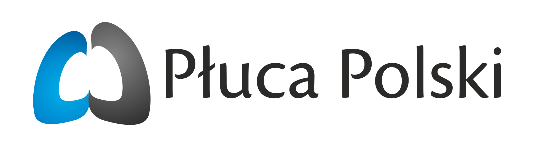 FORMULARZ ZGŁOSZENIOWYOpis działania (ew. tytuł akcji, cele akcji)500 - 1000 słówCzas trwania akcji(w formacie dzień-miesiąc-rok)Miejsce trwania akcji(pełna nazwa jednostki samorządu terytorialnego, na której terenie odbyła się akcja)Efekty/ planowane efekty przedsięwzięcia + sposób mierzenia efektów działaniaOpis załączników (zdjęcia z przebiegu akcji, grafika ulotki, plakatu, etc.)Imię i nazwisko osoby reprezentującej JSTAdres do korespondencjiE-mailNumer telefonu